DANAS SE PONOVNO IGRAMO NOGOMETA. UZMI LOPTU KOJU SI NAPRAVIO OD RIŽE, ILI NEKU DRUGU LOPTU, AKO IMAŠ. POKUŠAJ:1. STATI NA LOPTU.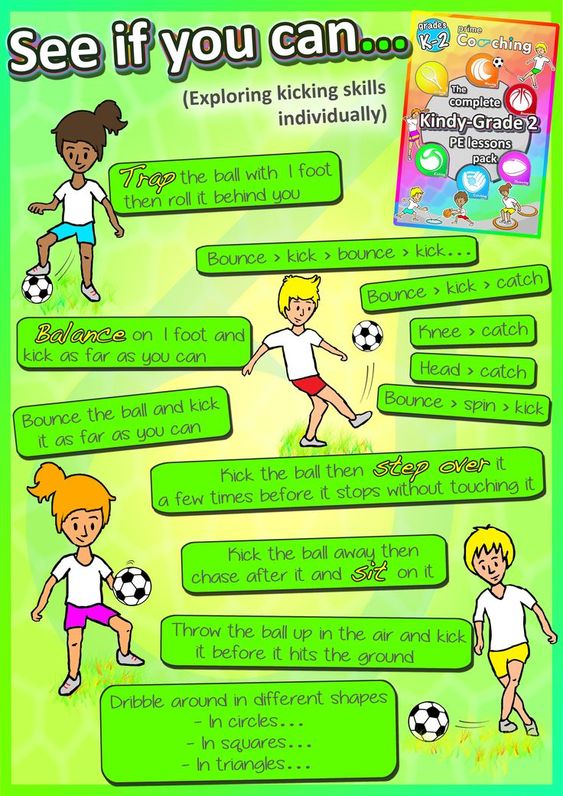 2. UDARITI LOPTU NOGOM.3. UDARITI LOPTU KOLJENOM.PROBAJ NEKOLIKO PUTA, S OBJE NOGE!POIGRAJ SE I POKUŠAJ NOGOM NACILJATI NEKI PREDMET KOJI STAVIŠ NA POD (NPR. BOCA, JASTUK, IGRAČKA.) AKO NE USPIJEŠ, PROBAJ PONOVO! UGODNU ZABAVU!